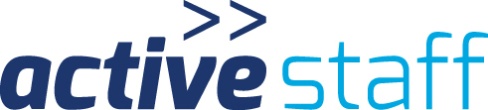 GOALS football ApplicationPlease complete and return to via email to the Active Staff ActiveStaff.Legacy2014@ggc.scot.nhs.ukTeam NameTeam Captains NameTeam Captains Job TitleTeam Captains DepartmentContact tel NumberContact email (work or personal) NameJob TitleDepartmentPlayer 2Player 3Player 4Player 5Player 6Player 7 Player 8 